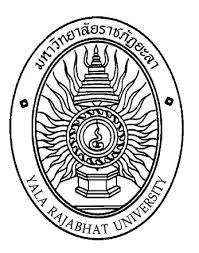 รายงานสรุปผลกิจกรรมค่ายการให้การศึกษาแก่พ่อแม่เด็กปฐมวัยในสังคมพหุวัฒนธรรม และการสร้าวเครือข่ายชุมชน เพื่อพัฒนาเด็กปฐมวัย ภายใต้โครงการบริการวิชาการ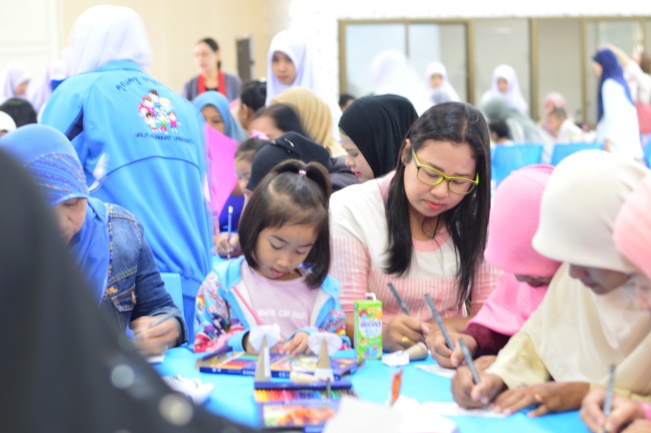 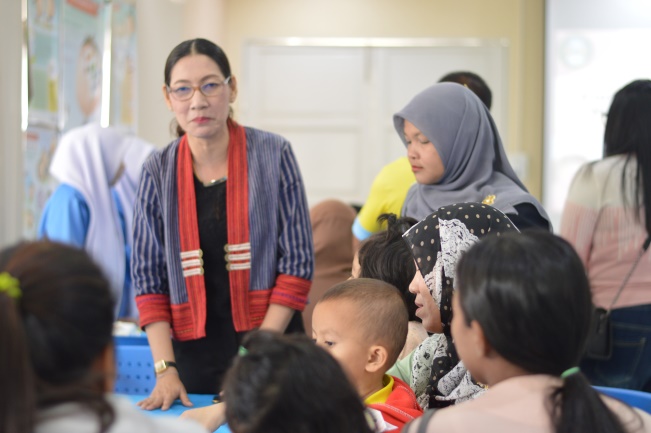 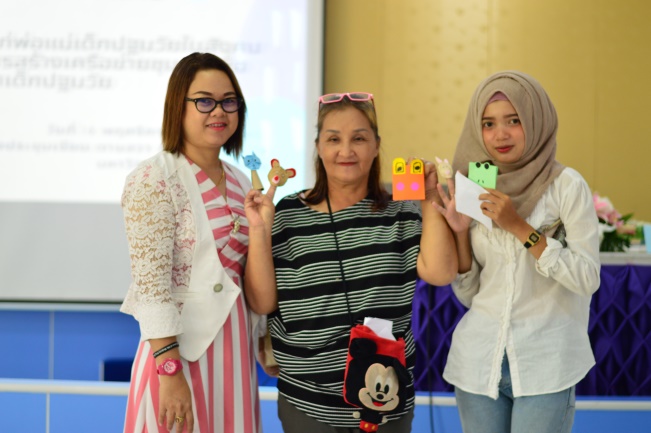 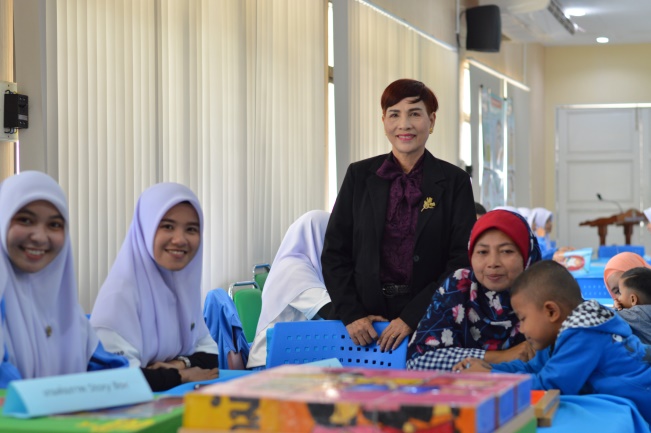 	จัดโดย สาขาการศึกษาปฐมวัย ปีการศึกษา 2562	วันที่ 16 พฤศจิกายน พ.ศ. 2562 เวลา 08.00 – 16.30 น.ห้องประชุมเซียน ตาน ฮวา ชั้น 3 อาคาร 24 คณะครุศาสตร์ มหาวิทยาลัยราชภัฏยะลาคำนำ	รายงานผลการดำเนินงานฉบับนี้ เป็นการสรุปกิจกรรม ค่ายการให้การศึกษาแก่พ่อแม่เด็กปฐมวัยในสังคมพหุวัฒนธรรม และการสร้างเครือข่ายชุมชนเพื่อพัฒนาเด็กปฐมวัย ภายใต้โครงการยริการวิชาการวันที่ 16 พฤศจิกายน พ.ศ. 2562  เวลา 08.00 – 16.30 น. ณ ห้องประชุม เซียน ตาน ฮวา ชั้น 3 อาคาร 24 คณะครุศาสตร์ มหาวิทยาลัยราชภัฏยะลา	การจัดกิจกรรม ค่ายการให้การศึกษาแก่พ่อแม่เด็กปฐมวะยในสังคมพหุวัฒนธรรมและการสร้างเครือข่ายชุมชนเพื่อพัฒนาเด็กปฐมวัย ภายใต้โครงการบริการวิชาการ มีวัตถุประสงค์เพื่อสร้างเครือข่ายชุมชนเพื่อพัฒนาเด็กปฐมวัยในสังคมพหุวัฒนธรรมจังหวัดชายแดนภาคใต้ และบูรณาการการเรียนการสอนกับการให้บริการวิชาการทางการศึกษาปฐมวัยแก่ชุมชนสังคมท้องถิ่นตามพันธกิจของมหาวิทยาลัยราชภัฏยะลา	คณะผู้จัดทำหวังเป็นอย่างยิ่งว่า รายงานผลการดำเนินงานฉบับนี้คงจะมีประโยชน์ในการเป็นแนวทางในการจัดกิจกรรมครั้งต่อไป ตลอดจนเป็นประโยชน์อื่นๆ ตามสมควร หากมีข้อเสนอแนะ คณะผู้จัดทำยินดีรับคำแนะนำ และขอขอบพระคุณเป็นอย่างยิ่งคณะผู้จัดทำสารบัญบทที่ 1บทนำความเป็นมาและความสำคัญของโครงการ	การให้การศึกษาแก่พ่อแม่เด็กปฐมวัยในสังคมพหุวัฒนธรรม และการสร้างเครือข่ายชุมชนเพื่อพัฒนาเด็กปฐมวัย ภายใต้โครงการบริการวิชาการ โดยหลักสูตรการศึกษาปฐมวัยได้รับมอบหมายในการจัดกิจกรรมขึ้น เนื่องจากความคิดเห็นของคณะกรรมการบริหารหลักสูตรการศึกษาปฐมวัยตรงกันว่า หลักสูตรการศึกษาปฐมวัยเป็นหลักสูตรที่อยู่ในความสนใจของนักศึกษา ผู้ปกครอง และชุมชนมาเป็นระยะเวลานานจนถึงปัจจุบัน ประกอบด้วยประชาสัมพันธ์ให้ศิษย์เก่า บุคคลภายนอกตลอดจนนักศึกษาจากคณะอื่นๆ ในมหาวิทยาลัยได้ทราบถึงความก้าวหน้าของการดำเนินงานด้านการจัดการศึกษาปฐมวัย ซึ่งค่ายการให้การศึกษาแก่พ่อแม่เด็กปฐมวัยในสังคมพหุวัฒนธรรม และการสร้างเครือข่าวชุมชนเพื่อพัฒนาเด็กปฐมวัย ภายใต้โครงการบริการวิชาการมีการจัดกิจกรรมเป็นฐานขึ้น ดังนี้ หุ่นนิ้วมือ สัตว์ปากอ้า พับหน้าสัตว์ หนังสือผ้า เครื่องเล่นมอนเตสซอรี่ รวมทั่งของเล่นและนิทานที่ส่งเสริมทักษะ EF ให้กับเด็กปฐมวัยวัตถุประสงค์ของโครงการ	1.เพื่อสร้างเครือข่ายชุมชนเพื่อพัฒนาเด็กปฐมวัยในสังคมพหุวัฒนธรรมจังหวัดชายแดนภาคใต้	2.เพื่อบูรณาการการเรียนการสอนกับการให้บริการวิชาการทางการศึกษาปฐมวัยแก่ชุมชนสังคมท้องถิ่นตามพันธกิจของมหาวิทยาลัยราชภัฏยะลาเป้าหมายของโครงการ	ด้านปริมาณ	ผู้ปกครองเด็กปฐมวัย จำนวน 80 คน	ด้านคุณภาพ	ผู้ปกครองมีความรู้ความเข้าใจในตัวของเด็กปฐมวัย และการจัดกิจกรรมที่ส่งเสริมทักษะ EF ให้กับเด็กปฐมวัยตัวชี้วัดความสำเร็จ	ตัวชี้วัดด้วนผลผลิต	จำนวนผู้ปกครองเช้าร่วมโครงการไม่น้อยกว่าร้อยละ 80	ตัวชี้วัดด้านผลลัพธ์	ผู้ปกครองมีความพึงพอใจในระดับดี ร้อยละ 80ประโยชน์ที่ได้รับจากโครงการ	1.หลักสูตรการศึกษาปฐมวัยได้สร้างเครือข่ายชุมชนเพื่อพัฒนาเด็กปฐมวัย	2.ผู้ปกครองที่เข้าร่วมกิจกรรมสามารถนำความรู้ที่ได้ไปประยุกต์ใช้หรือนำไปใช้กับเด็กปฐมวัย	3.ผู้ปกครองเข้าใจถึงธรรมชาติของเด็กปฐมวัยมากขึ้นบทที่ 2 เอกสารที่เกี่ยวข้อง ความหมายของการให้การศึกษาผู้ปกครอง 	Linda Bierstecker, (1992) กล่าวว่า การให้การศึกษาแก่ผู้ปกครอง (parent education)  หมายถึง การให้ผู้ปกครองได้เข้าใจว่าเด็กได้ทำกิจกรรมอะไรที่โรงเรียนอนุบาลหรือศูนย์เด็กเพื่อให้ผู้ปกครองได้เข้าใจวิธีการที่จะช่วยเหลือเพื่อส่งเสริมพัฒนาการและการเรียนรู้	กุลยา  ตันติผลาชีวะ (2544)  กล่าวว่า การศึกษาสำหรับผู้ปกครอง หมายถึง การให้ความรู้แก่ผู้ปกครองเพื่อเสริมสร้างศักยภาพการเลี้ยงดูเด็กให้ถูกต้องและมีพัฒนาการที่ดี วิธีการให้การศึกษาแก่ผู้ปกครองนี้มีหลายวิธีทั้งทางตรงและทางอ้อม การจัดการศึกษาอาจกำหนดเป็นรายบุคคลหรือรายกลุ่ม ขึ้นอยู่กับผู้ปกครองกลุ่มเป้าหมายการศึกษาสำหรับผู้ปกครองเป็นกระบวนการอย่างเป็นระบบที่จะสร้างให้ผู้ปกครองมีความรู้ของการเป็นผู้ปกครองและมีส่วนร่วมอย่างแท้จริงกับโรงเรียนในการที่จะพัฒนาเด็กให้เกิดการเรียนรู้และพัฒนาไปอย่างเต็มศักยภาพ	สรุปความหมายของการให้การศึกษาผู้ปกครอง  การให้การศึกษาแก่ผู้ปกครอง หมายถึง การให้ความรู้เกี่ยวกับการอบรมเลี้ยงดูเด็ก เพราะเด็กอยู่ในความรับผิดชอบของสถาบันครอบครัว การให้ความรู้แก่ผู้ปกครองถือเป็นกระบวนการทางสังคม ซึ่งสังคมมีหน้าที่ถ่ายทอดความรู้ให้แก่บุคคลภายในสังคมให้สอดคล้องกับการเปลี่ยนแปลงที่จะเกิดขึ้นในสังคมทั้งในและนอกระบบ   การให้การศึกษาแก่ผู้ปกครองจึงเป็น         การช่วยเหลือพ่อแม่ ผู้ปกครอง ตลอดจนผู้ที่เตรียมตัวจะเป็นพ่อแม่ให้ได้เรียนรู้ถึงวิธีการในการดูแล อบรมเลี้ยงดู และให้การศึกษาแก่เด็ก เพื่อให้เด็กเจริญเติบโตอย่างมีคุณภาพและได้รับประสบการณ์ที่มีคุณค่า เพื่อการพัฒนาตนต่อไปในอนาคตความสำคัญของการให้การศึกษาผู้ปกครอง 	Verna, (1972) กล่าวว่า การให้ความรู้ผู้ปกครอง จะช่วยให้ผู้ปกครองเกิดการเรียนรู้เกี่ยวกับการศึกษาซึ่งกันและกัน อันจะช่วยลดปัญหาความขัดแย้งต่อกัน ที่อาจเป็นสาเหตุทำให้เด็กเกิดความสับสน	Galen, (1991) กล่าวว่า การให้ความรู้ผู้ปกครอง จะช่วยให้ผู้ปกครองได้รับข้อมูลที่ดีในการเลี้ยงดู และการเข้ามาเกี่ยวข้องกับการศึกษาของผู้ปกครองจะช่วยให้เด็กประสบความสำเร็จได้	สรุปความสำคัญของการให้การศึกษาผู้ปกครอง ดังนี้	1. เป็นการสร้างความรู้ความเข้าใจเกี่ยวกับการศึกษาของเด็ก	2. เป็นการให้ผู้ปกครองได้เข้าใจถึงบทบาทและหน้าที่ของตนเองที่มีต่อการศึกษาของเด็ก	3. ทำให้ลดความขัดแย้งในการดำเนินงานทางการศึกษา ช่วยให้การศึกษาเป็นไปในทิศทางเดียวกัน	4. เปิดโอกาสให้ผู้ปกครองได้มีส่วนสนับสนุนและพัฒนาการศึกษาของเด็ก	5. ช่วยทำให้สถาบันครอบครัวมีความแข็งแรงวัตถุประสงค์ในการให้การศึกษาผู้ปกครอง	Linda  Bierstecker, (1992)  ได้กล่าวถึงวัตถุประสงค์ของการให้การศึกษาแก่ผู้ปกครองไว้ ดังนี้	1. เพื่อให้ผู้ปกครองได้เข้าใจวิธีดูแลเด็กและการจัดกิจกรรมของโรงเรียน	2. เพื่อให้ผู้ปกครองและครูประสานความร่วมมือเพื่อพัฒนาเด็กร่วมกัน	3. เพื่อให้ผู้ปกครองเข้าใจถึงความต้องการของเด็กและสามารถส่งเสริมการเรียนรู้ให้แก่เด็กที่บ้านได้อย่างถูก	สรุปวัตถุประสงค์ในการให้การศึกษาผู้ปกครอง ดังนี้	1. เพื่อให้เข้าใจถึงวิธีการในการอบรมเลี้ยงดูเด็กและให้การศึกษาแก่เด็ก	2. เพื่อให้ความรู้และวิธีการในการส่งเสริมพัฒนาการและการเรียนรู้ให้แก่เด็ก	3. เพื่อให้ความรู้ความเข้าใจเกี่ยวการศึกษาของเด็กที่โรงเรียนเพื่อให้ที่บ้านเข้าใจตรงกัน	4. เพื่อส่งเสริมให้ผู้ปกครองได้ตระหนักถึงบทบาทของตนเองในการมีส่วนร่วมส่งเสริมพัฒนาการและการเรียนรู้ให้แก่บุตรหลาน	5. เพื่อให้ผู้ปกครองได้รับรู้และเข้ามามีบทบาทในการจัดการศึกษาให้แก่บุตรหลานรูปแบบการให้การศึกษาผู้ปกครอง	การจัดการศึกษาที่เปิดโอกาสให้ผู้ปกครองเข้ามามีบทบาทในการจัดการศึกษา การให้ความรู้ผู้ปกครอง จึงมีความสำคัญที่ผู้มีส่วนเกี่ยวข้องได้ดำเนินงาน เพื่อจัดรูปแบบในการให้ความรู้เพื่อเข้าถึงเป้าหมาย รูปแบบการให้ความรู้ผู้ปกครองสามารถกระทำได้ด้วยวิธีการดังนี้	- การให้ความรู้แบบทางการ (formal)  เช่น การบรรยาย  การอภิปราย การโต้วาที ฯลฯ	- การให้ความรู้แบบไม่เป็นทางการ (informal) เช่น การระดมสมอง การประชุมโต๊ะกลม การประชุมกลุ่มย่อย	ผู้ปกครองถือเป็นผู้ที่มีความสัมพันธ์และมีอิทธิพลต่อความเจริญเติบโต พัฒนาการ การเรียนรู้      การปลูกฝังคุณธรรม จริยธรรมให้แก่เด็กปฐมวัย การที่ผู้ปกครองมีความรู้ ความเข้าใจที่ถูกต้องในการอบรมเลี้ยงดูเด็กปฐมวัย ก็จะช่วยให้ประสบผลสำเร็จในชีวิตตั้งแต่เริ่มต้น การให้ความรู้ผู้ปกครองนับเป็นงานที่ต้องอาศัยความร่วมมือกับหน่วยงานทุกฝ่าย เพื่อดำเนินการเผยแพร่ความรู้ ความเข้าใจที่ถูกต้องให้ผู้ปกครอง หน่วยงานที่มีบทบาทหลักในการให้ความรู้  แก่ผู้ปกครอง คือ สถานศึกษา ซึ่งจะต้องดำเนินการให้ความรู้   ความเข้าใจในเรื่อง การอบรมเลี้ยงดู การส่งเสริมพัฒนาการและการเรียนรู้ การจัดการศึกษาของสถานศึกษา บทบาทของผู้ปกครองกับการศึกษาของเด็กทั้งที่บ้านและสถานศึกษา โดยดำเนินการให้การศึกษาแก่ผู้ปกครองโดยเลือกรูปแบบวิธีการที่เหมาะสมกับสภาพแวดล้อมทางการศึกษาของผู้ปกครอง เพื่อให้ผู้ปกครองรับประโยชน์สูงสุด ประกอบด้วย 3 รูปแบบ คือ บ้านเป็นฐานการเรียนรู้ โรงเรียนเป็นฐานการเรียนรู้ และชุมชนเป็นฐานการเรียนรู้___________________________________________________________________________สื่อของเล่นมอนเตสซอรี่	อุปกรณ์มอนเตสซอรี่ถูกออกแบบโดย ดร.มาเรีย มอนเตสซอรี่  ทางเพจคงไม่กล่าวถึงประวัติท่านมากนักเพราะคงหาอ่านได้จากหลายที่แล้ว แต่อยากให้ผู้สนใจเห็นภาพรวมของอุปกรณ์ เพราะจากที่เปิดแฟนเพจมาก็มักพบว่าพ่อแม่ไม่รู้จะเริ่มตรงไหน เริ่มจากอุปกรณ์อะไรไม่รู้ด้วยซ้ำว่าอุปกรณ์แต่ละอย่างมีจุดประสงค์อะไร มันหน้าตาคล้ายของเล่นที่เห็นตามห้าง มันจะต่างอะไรกัน ก็อยากจะบอกว่าเมื่อ 100 กว่าปีมาแล้วไม่มีของเล่นมากมายเหมือนสมัยนี้ ดร.มาเรีย ผู้คลุกคลีอยู่กับเด็กและสังเกตพฤติกรรมที่เด็กเรียนรู้ผ่านการเล่น   นั่นคือธรรมชาติของเด็กเธอจึงออกแบบสื่อการเรียนที่ให้เด็กได้เล่นไปพร้อมกับเรียนรู้ไปในตัว               อย่างแยบยล  เมื่ออุตสาหกรรมมีความเจริญก้าวหน้าก็นำแนวคิดอุปกรณ์มอนเตสซอรี่มาพัฒนาต่อยอด        ใส่สีสัน ทำวางขายกันอย่างกว้างขวาง เราจึงมักจะสับสนว่าอุปกรณ์มอนเตสซอรี่คือของเล่น และไม่รู้ว่าผู้ปกครองมีบทบาทอะไรกับสิ่งที่ลูกเล่นเพราะไม่มีคู่มือสอน เพจนี้จึงพยายามที่จะรวบรวมเผยแพร่แนวคิดและการใช้อุปกรณ์ให้ผู้สนใจสามารถนำไปใช้เป็นแนวทางสอนลูกเองที่บ้านได้ (Thai Montessori At Home. ม.ป.ป.) หมวดประสบการณ์ชีวิต 	หมวดนี้เราสามารถจัดหาของใช้ในบ้าน หรืออุปกรณ์ทำสวน ทำอาหาร ทำงานไม้ ทำความสะอาดบ้าน ล้างจาน อุปกรณ์แต่งตัว ซึ่งสิ่งเหล่านี้เป็นประสบการณ์ในชีวิตจริงที่จะส่งเสริมให้เด็กมีทักษะการใช้ชีวิต และเขาจะเรียนรู้ศักยภาพและความสนใจของตัวเองผ่านประสบการณ์จริงด้วยค่ะ อุปกรณ์จึงไม่มีอะไรพิเศษมาก หาได้ในบ้าน เราจึงขอเสนอเป็นกิจกรรมให้เห็นและแต่ละบ้านก็ลองหาอุปกรณ์ในบ้านกันดูนะคะการเทของแห้ง การเทของเปียกการเตรียมอาหารการตัดกระดาษการทำฟองสบู่การพับการแต่งตัวการตักการปลูกต้นไม้การทำความสะอาด/การเช็ดกระจกหมวดประสาทสัมผัส	หมวดนี้สำหรับเด็กเล็กเพื่อเป็นการเตรียมความพร้อมของกล้ามเนื้อและฝึกทักษะประสาทสัมผัสอันจำเป็นต่อการพัฒนาสมองของเด็ก อุปกรณ์หมวดนี้ที่นิยมได้แก่หอคอยสีชมพู (Pink Tower)บันไดสีน้ำตาล (Brown Stairs)กล่องสี 3 กล่อง (Color Box I-III)ทรงกระบอกมีจุก (Cylinder block)ทรงกระบอกไร้จุก (Knobless Cylinders)ลูกบาศก์ 2 ตัวแปร (Binomail Cube)สามเหลี่ยมสร้างสรรค์ (Constructive Triangles)แขนงไม้สีแดง (Red Rods)กล่องเทียบเสียง (Sound Cylinders)ขวดดมกลิ่น (Smelling Jars)ถุงลึกลับ (Mystery Bag)หมวดคณิตศาสตร์	เมื่อเด็กฝึกกล้ามเนื้อจากอุปกรณ์หมวดประสาทสัมผัสจนมีความพร้อมในการเรียนรู้คณิตศาสตร์แล้ว ซึ่งจะแตกต่างจากการเรียนที่เรามักพบเห็นที่เป็นแบบนามธรรมจับต้องไม่ได้ อุปกรณ์หมวดนี้เด็กจะเรียนรู้จากประสาทสัมผัส จากรูปธรรมจับต้องได้ สู่ความเข้าใจทางคณิตศาสตร์อย่างมีมิติแท่งไม้จำนวน (Number Rods)ตัวเลขกระดาษทราย (Sandpaper Numbers)การนับตะเกียบ (Spindle Box)กระดานบวก (Addition Strip Board)กระดานลบ (Subtraction Strip Board)หุ่นไม้แบ่งส่วน (Fractions)กระดานหลักสิบ (Teen Board)หมวดภาษา	การเรียนรู้หมวดนี้ก็ยังคงใช้แนวทางจากรูปธรรมสู่นามธรรมให้เด็กได้ใช้ประสาทสัมผัสเพื่อการเรียนรู้เแผ่นโลหะลีลามือตัวอักษรกระดาษทรายการผสมคำตัวอักษรเคลื่อนที่บัตรคำต่าง ๆบัตรภาพต่าง ๆหมวดวิทยาศาสตร์/ภูมิศาสตร์และวัฒนธรรม	หมวดนี้เด็กจะเรียนรู้ส่วนประกอบทางกายภาพ ชีวภาพของสิ่งมีชีวิต เรียนรู้แผนที่ ระบบสุริยะจักรวาล อุปกรณ์หมวดนี้ได้แก่ลูกโลกกระดาษทรายลูกโลกสีแผ่นไม้แสดงการโคจรของดวงดาวภาพต่อส่วนประกอบของพืชภาพต่อส่วนประกอบของสัตว์ธงชาติต่าง ๆแผนที่โลกอื่น หุ่นมือ หรือหุ่นนิ้วมือ	หุ่นมือ (Hand Puppet) เป็นหุ่นประเภทหนึ่ง ที่ครูใช้เพื่อเป็นสื่อการสอนในการพัฒนาเด็กปฐมวัย  ซึ่งเป็นสื่อประเภทหนึ่งที่นำเอาสิ่งใหม่ที่อยู่ในรูปของความคิดหรือการกระทำ รวมทั้งสิ่งประดิษฐ์เข้ามาใช้ในระบบการศึกษาเพื่อมุ่งหวังที่จะปรับเปลี่ยนสิ่งที่มีอยู่เดิม ให้มีระบบการจัดการที่มีประสิทธิภาพยิ่งขึ้น สามารถทำให้ผู้เรียนเกิดการเรียนรู้ และเข้าใจได้อย่างรวดเร็ว ช่วยเสริมให้เด็กเกิดแรงจูงใจในการเรียน และช่วยประหยัดเวลาในการสอน เช่น การสอนโดยใช้คอมพิวเตอร์ช่วยสอน การใช้วีดีทัศน์เชิงโต้ตอบ       (Interactive Video) การใช้สื่อหลายมิติ (Hypermedia) และอินเทอร์เน็ต เป็นต้น 	หุ่นมือ นั้นแสดงโดยการเชิด ด้วยการใช้นิ้วมือสอด แล้วขยับให้มือ หัว และปากของหุ่นเคลื่อนไหวได้ตามต้องการ หุ่นมือนี้มีหลายแบบ ทั้ง หุ่นมือถุงกระดาษ หุ่นมือถุงมือ หุ่นมือถุงเท้า และหุ่นนิ้วมือ             ซึ่งหุ่นมือเหล่านี้เป็นเหมือนตัวแทนของมนุษย์ในการเคลื่อนไหว แสดงลีลา อารมณ์ และสื่อสารความคิดต่างๆ ให้ผู้อื่นรับรู้ผ่านเสียงพากย์ และอิริยาบถของหุ่น เพื่อสร้างความสนุกสนาน ให้ผู้เรียนเกิดความรู้สึกนึกคิดต่างๆ และยังเป็นความงดงามที่แสดงออกถึงขนบธรรมเนียมประเพณีของชาติต่างๆ ทั่วโลก ให้เด็กๆ ได้ศึกษา และเรียนรู้ไปพร้อมกับการแสดงของหุ่นมือ	ผู้รู้บางท่านได้นิยามว่า หุ่น คือ ตัวละครที่มนุษย์สร้างขึ้น อาจมีรูปทรง 2 มิติ หรือ 3 มิติ ก็ได้ โดยมีบทบาทเป็นตัวแทนของคน สัตว์ สิ่งของ และความคิดต่างๆ ซึ่งเคลื่อนไหวและสื่อสารภายใต้ความพยายามของผู้เชิดหุ่น ผู้เชี่ยวชาญได้แนะนำครูผู้สอนเด็กระดับปฐมวัย ในการนำหุ่นมาใช้เป็นสื่อเพื่อจัดกิจกรรมสร้างเสริมพัฒนาการให้เด็กในด้านต่างๆ ประกอบกับการเรียนรู้ของเด็ก ช่วยเสริมสร้างพัฒนาการด้านสังคม     โดยการให้เด็ก และครู ร่วมกันเชิดหุ่นกับเพื่อนๆ การแบ่งหน้าที่ในการจัด การเชิดหุ่น จะทำให้เด็กรู้จักเรียนรู้ผู้อื่นและสามารถปรับตัวเข้ากับเพื่อนได้ซึ่งก่อให้เกิดความสามัคคี มีความรับผิดชอบในหน้าที่ที่ได้รับมอบหมายและช่วยฝึกให้เด็กกล้าแสดงออก ช่วยเสริมสร้างพัฒนาการด้านอารมณ์ โดยเด็กจะได้มีโอกาสที่จะ         เรียนรู้ตนเองพร้อมกับการแสดงออกทางความคิด ความฝันจากประสบการณ์ที่ผ่านมา พร้อมทั้งมีโอกาสแสดงจินตนาการเชิงสร้างสรรค์ ให้ปรากฏ การเชิดหุ่นจึงเป็นการเปิดโอกาสให้เด็กได้แสดงความนัยใจของตน     โดยแสดงผ่านหุ่นเชิด ช่วยเสริมสร้างพัฒนาการทางภาษา หุ่นสามารถส่งเสริมการใช้ภาษาของเด็กให้ดีขึ้น  ด้วยการใช้หุ่นสร้างการเริ่มต้น “ประสบการณ์ทางภาษา” โดยใช้หุ่นเป็นตัวละคร ถือดินสอ คาบดินสอหรือ  ส่งบัตรคำที่เตรียมไว้ นำมาติดบนบอร์ดกระดาษทราย แล้วใช้หุ่นเล่านิทาน อ่านหนังสือให้เด็กฟัง ออกคำสั่งให้ออกเสียงตามหุ่น เด็กก็จะได้รับความสนุกสนานผ่านการเรียนจากหุ่นมาก ใช้หุ่นเป็นสื่อในการสอนวิชาต่างๆ ได้หลายวิชา เช่น ศิลปะ คณิตศาสตร์ ร้องเพลง เกม ตลอดจนวิชาวิทยาศาสตร์ เช่น นำหุ่นมาตกแต่งเป็นต้นไม้ ดอกไม้ เกสร และผีเสื้อ แล้วแสดงการเรียนรู้เรื่อง ขบวนการผสมเกสรดอกไม้ จะทำให้การเรียนรู้นั้นสนุกสนาน เข้าใจง่าย พร้อมทั้งช่วยเปลี่ยนทัศนคติให้กับเด็กที่ไม่ชอบเรียนวิชาต่าง ๆ อีกให้ดีขึ้นด้วย 	นอกจากนั้น หุ่นยังช่วยชี้แนวทางในการประพฤติปลูกฝังค่านิยมต่างๆ เช่น การรักษาความสะอาด การเสียสละแล้ว หุ่นยังช่วยเผยแพร่แนวคิด เช่น ความรู้เรื่องประชาธิปไตยและสาธารณสุข และชี้ให้เห็นผลของการกระทำที่ดีและไม่ดี เป็นต้น 	หุ่นมือ หลักสำคัญในการนำหุ่นมาเป็นสื่อในการจัดกิจกรรมการเรียนการสอนระดับปฐมวัย         เพื่อพัฒนาความพร้อมและประสบการณ์ในด้านต่าง ๆ ดังที่กล่าวมาแล้ว ก็ด้วยเหตุผล และคุณลักษณะพิเศษของหุ่นคือ หุ่นมีมิติสามารถทำเลียนแบบของจริงได้ ทำให้เด็กสนใจและชักจูงให้ร่วมกิจกรรมการเรียนการสอนด้วยความสนุกสนาน เมื่อนำหุ่นประเภทต่างๆ มาประกอบการเล่านิทาน หุ่นจะเป็นสื่อที่สามารถถ่ายทอดสิ่งที่เป็นนามธรรมให้เป็นรูปธรรมได้ชัดเจนเป็นอย่างดี หุ่นเป็นสื่อในการเรียนการสอน ที่มีบทบาทสำคัญต่อเด็กระดับปฐมวัยเป็นอย่างมาก ควรแก่การสนับสนุนให้ครูผู้สอนได้ศึกษาและสร้างหุ่นประเภทต่างๆ สามารถนำไปใช้ประกอบกิจกรรมการเรียนการสอนได้อย่างเหมาะสม และสอดคล้องกับพัฒนาการของเด็กได้อย่างมีประสิทธิภาพ (หุ่นมือ. 2557) นิทานสำหรับเด็กปฐมวัย	ความเหมาะสมของนิทานสำหรับเด็กปฐมวัยจำเป็นต้องคำนึงถึงความสนใจ การรับรู้และความสามารถตามวัยของเด็ก เป็นสำคัญ จึงยังเกิดประโยชน์ที่แท้จริงต่อการเรียนรู้ของเด็กเด็กจะเริ่มรับรู้นิทาน จากภาพที่มองเห็นและเสียงที่ได้ยิน โดยรู้ความหมายไปทีละเล็กทีละน้อยจนสามารถเชื่อมโยงภาพ และคำบอกเล่าที่ได้ยิน ตลอดจนจดจำเนื้อหาและเรื่องราวต่างๆ ที่นำไปสู่การอ่านตัวหนังสือได้อย่างมีความหมายต่อไป	เด็กอายุ 0 - 1 ปี		นิทานที่เหมาะสมในวัยนี้ ควรเป็นหนังสือภาพที่เป็นภาพเหมือนรูปสัตว์ ผัก ผลไม้ สิ่งของในชีวิตประจำวัน และเขียนเหมือนภาพของจริง มีสีสวยงาม ขนาดใหญ่ชัดเจน เป็นภาพเดี่ยวๆที่มีชีวิตชีวา      ไม่ควรมีภาพหลัง หรือส่วนประกอบภาพที่รกรุงรัง รูปเล่มอาจทำด้วยผ้าหรือพลาสติกหนานุ่มให้เด็กหยิบเล่นได้ เวลาเด็กดูหนังสือภาพ พ่อแม่ควรชี้ชวนให้ดูด้วยความรัก เด็กจะตอบสนองความรักของพ่อแม่ด้วยการแสดงความพอใจ ความสัมพันธ์ระหว่างเด็กและหนังสือภาพจึงส่งเสริมความสัมพันธ์ระหว่างพ่อแม่ลูกด้วย	เด็กอายุ 2 - 3 ปี		เด็กแต่ละคนจะเริ่มชอบต่างกัน แล้วแต่สภาพแวดล้อมที่ถูกเลี้ยงดู การเลือกหนังสือนิทานที่เหมาะกับเด็กวัยนี้ ควรเป็นหนังสือนิทาน หรือหนังสือภาพที่เด็กสนใจ ไม่ควรบังคับให้เด็กดูแต่หนังสือที่พ่อแม่ต้องการให้อ่าน หนังสือที่เหมาะสม ควรเป็นภาพเกี่ยวกับชีวิตประจำวันสัตว์ สิ่งของ เด็กเล็กในช่วงนี้           มีประสาทสัมผัสทางหูดีมากหากมีประสบการณ์ด้านภาษา และเสียงที่ดีในวัยนี้ เด็กจะสามารถพัฒนาศักยภาพด้านภาษาและดนตรีได้ดี โดยเฉพาะช่วงอายุ 2 - 4 ปีเด็กมีความสนใจเสียงและภาษาที่มีจังหวะ เด็กบางคนจำหนังสือที่ชอบได้ทั้งเล่ม จำได้ทุกหน้า ทุกตัวอักษร เหมือนอ่านหนังสือออก เด็กอายุ 3 ปี มีจินตนาการสร้างสรรค์ อยากรู้อยากเห็น เข้าใจเรื่องเล่าง่ายๆ ชอบเรื่องซ้ำไปซ้ำมา ดังนั้น หากเด็กมีประสบการณ์ที่ดีในช่วงเวลานี้ จะเป็นพื้นฐานในการสร้างนิสัยรักการอ่าน ของเด็กในอนาคต	เด็กอายุ 4 - 5 ปี		เด็กวัยนี้มีจินตนาการสร้างสรรค์อยากรู้อยากเห็นสิ่งรอบตัวเกี่ยวกับธรรมชาติ และสิ่งแวดล้อมว่าสิ่งนี้มาจากไหน ทำไมจึงเป็นเช่นนั้นเช่นนี้ เริ่มเข้าใจความแตกต่างระหว่างความจริงกับเรื่องสมมุติ นิทานที่เหมาะสมกับเด็กวัยนี้ควรเป็นนิทานที่เป็นเรื่องที่ยาวขึ้น แต่เข้าใจง่าย ส่งเสริมจินตนาการ และอิงความจริงอยู่บ้าง เนื้อเรื่องสนุกสนานน่าติดตาม มีภาพประกอบที่มีสีสันสดใสสวยงาม มีตัวอักษรบรรยายเนื้อเรื่องไม่มากเกินไป และมีขนาดใหญ่พอสมควรใช้ภาษาง่ายๆ การอ่านนิทานให้เด็กฟัง พร้อมกับชี้ชวนให้เด็กดูภาพ ในหนังสือประกอบ จะเป็นการสร้างจินตนาการ สร้างสรรค์ ซึ่งเป็นพื้นฐานสำคัญของพลังเรียนรู้จากการอ่านหนังสือ หากเด็กพบว่าเด็กชอบหนังสือเล่มใดเป็นพิเศษ ก็จะให้พ่อแม่อ่านซ้ำไปมาทุกวันไม่เบื่อ ดังนั้นพ่อแม่ควรอดทนเพื่อลูก เด็กบางคนจำข้อความในหนังสือได้ทุกคำ แม้ว่าจะมีคำบรรยายยาว    ได้ทั้งเล่มซึ่งจะเป็นประโยชน์มากต่อพัฒนาการด้านภาษาของเด็ก หลักการเลือกนิทานที่เหมาะกับเด็กปฐมวัย	• เหมาะสมกับวัย: เด็กในแต่ละวัยจะมีความสนใจฟังเรื่องราวต่างๆ แตกต่างกันไปตามความสามารถในการรับรู้ และประสบการณ์ที่ได้รับนิทานที่เหมาะสมกับเด็กอายุต่ำกว่า 3 ปี ควรเป็นหนังสือภาพ สมุดภาพหนังสือภาพผสมคำ นิทานที่มีบทร้อยกรอง ในขณะที่นิทานที่เหมาะกับเด็กอายุ 3 ปีขึ้นไป ควรเป็นนิทานที่มีเรื่องราวที่เกี่ยวกับธรรมชาตินิทานเรื่องเล่าที่ให้ข้อคิด	• ประโยชน์ที่เด็กจะได้รับ: การเลือกหนังสือต้องคำนึงถึงประโยชน์ที่เด็กจะได้รับ ในการส่งเสริมพัฒนาการและการเรียนรู้ของเด็กด้วย เช่น สอนให้รู้จักคำเรียกชื่อสิ่งของต่างๆ เปิดโอกาสให้เด็กได้แสดงออกพัฒนาความคิด จินตนาการ ให้ความรู้สึกที่ดีต่อเด็ก มีความตลกขบขันให้ความสนุกสนาน ช่วยแก้ปัญหาให้กับตัวเด็ก เมื่อเปรียบเทียบตนเองกับตัวละคร เป็นต้น การอ่านเรื่องราว หรือเนื้อหาทั้งเล่มก่อนตัดสินใจเลือก    จึงเป็นสิ่งสำคัญ	• เนื้อหาและลักษณะรูปเล่ม: นิทานหรือหนังสือที่ดีสำหรับเด็กปฐมวัยควรเป็นเรื่องสั้นๆ ง่ายๆ และไม่ซับซ้อน มีจุดเด่นของเนื่องจุดเดียว เด็กดูภาพหรือฟังเรื่องราวเข้าใจได้ และสนุกสนาน มีเนื้อเรื่องที่ชัดเจน ชวนติดตาม เป็นเรื่องที่เกี่ยวกับตัวเด็ก และใกล้ชิดตัวเด็ก หรือธรรมชาติแวดล้อม ไม่มีการบรรยายเนื้อเรื่อง ควรมีลักษณะเป็นบทสนทนาโต้ตอบระหว่างตัวละคร ใช้ภาษาที่ถูกต้องง่ายต่อความเข้าใจของเด็ก ตัวอักษรมีขนาดใหญ่ ใช้สีเข้มอ่านได้ชัดเจน มีภาพประกอบที่สอดคล้องกับเนื้อเรื่อง เป็นภาพที่มีสีสันสวยงามมีชีวิตชีวาส่วนใหญ่จะเป็นภาพเขียนหรือวาดมากกว่าภาพถ่าย มีรูปเล่มที่แข็งแรงทนทาน ขนาดพอเหมาะกับมือเด็ก    ไม่จำเป็นต้องเป็นรูปสี่เหลี่ยมเสมอไป และมีจำนวนหน้าประมาณ 10-20 หน้าวิธีการเล่านิทานหรือเรื่องราวสำหรับเด็ก	เมื่อเลือกนิทานหรือเรื่องราวที่เหมาะสมกับวัยของเด็กได้แล้ว วิธีการเล่านิทานหรือเรื่องราว เพื่อให้เด็กเกิดความสนใจ ติดตามฟังเนื้อเรื่องจนจบ จำเป็นต้องทำให้เหมาะสมกับเรื่องที่จะเล่าด้วย การเล่านิทานที่นิยมมี 2 วิธี ดังนี้	1. การเล่าเรื่องปากเปล่า ไม่มีอุปกรณ์ : เป็นการเล่านิทานด้วยการบอกเล่าด้วยน้ำเสียงและลีลาของผู้เล่า ซึ่งมีรายละเอียดดังนี้		• การขึ้นต้นเรื่องที่จะเล่า ควรดึงดูดความสนใจเด็ก โดยค่อยเริ่มเล่าด้วยเสียงชัดเจน ลีลาของการเล่าช้าๆ และเริ่มเร็วขึ้น จนเป็นการเล่าด้วยจังหวะปกติ		• เสียงที่ใช้ควรดัง และเป็นประโยคสั้นๆได้ใจความ การเล่าดำเนินไปอย่างราบรื่น ไม่ควรเว้นจังหวะการเล่านิทานให้นานจะทำให้เด็กเบื่อ อีกทั้งไม่ควรมีคำถาม หรือคำพูดอื่นๆที่เป็นการขัดจังหวะทำให้เด็กหมดสนุก		• การใช้น้ำเสียง สีหน้า ท่าทาง แสดงให้สอดคล้องกับลักษณะของตัวละคร ไม่ควรพูดเนือยๆ เรื่อยๆ เพราะทำให้ขาดความตื่นเต้น		• อุ้มเด็กวางบนตัก โอบกอดเด็กขณะเล่า หรือถ้าเล่าให้เด็กหลายคนฟัง อาจจะนั่งเก้าอี้ให้เหมาะสมกับสายตาเด็ก		• ใช้เวลาในการเล่าไม่ควรเกิน 15 นาที เพราะเด็กมีความสนใจในช่วงเวลาสั้น		• ให้โอกาสเด็กซักถาม แสดงความคิดเห็น	2. การเล่าเรื่องโดยมีอุปกรณ์ช่วย เช่น สิ่งแวดล้อมรอบตัวเด็กเช่น สัตว์ พืช , วัสดุเหลือใช้เช่น กล่องกระดาษ กิ่งไม้ (ทิ อภิ. 2555) ทักษะ EF (Executive Functions)	ทักษะ EF หรือ Executive Functions ทักษะการบริหารจัดการตนเองขั้นสูง เป็นกระบวนการทางความคิดระดับสูงของสมองส่วนหน้าที่มีความเกี่ยวข้องกับความคิด ความรู้สึก และการกระทำ เป็นทักษะที่ทุกคนต้องใช้และมีอิทธิพลต่อความสำเร็จในชีวิต ซึ่งมนุษย์ไม่ได้เกิดมาพร้อมทักษะ EF แต่สามารถพัฒนาได้ด้วยการฝึกฝนและพัฒนาอย่างต่อเนื่อง โดยช่วงเวลาที่ดีที่สุดในการพัฒนาทักษะ EF คืออายุ 4 - 6 ขวบ      เพราะสมองส่วนหน้าพัฒนาได้มากที่สุด (นวลจันทร์. ม.ป.ป.)ฝึกทักษะ Executive Functions (EF)	ทักษะ EF หรือ Executive Functions มีทั้งหมด 9 ด้าน โดยแบ่งออกเป็นทักษะพื้นฐาน (Basic)    3 ด้าน และทักษะสูง (Advance) 6 ด้าน ได้แก่	ทักษะพื้นฐาน (Basic) ประกอบไปด้วย		1) Working Memory (ความจำเพื่อใช้งาน) คือ ความสามารถในการเก็บข้อมูลเพื่อประมวลผลและดึงข้อมูลที่เก็บในคลังสมองออกมาใช้ในสถานการณ์ที่ต้องการ		2) Inhibitory Control (ยั้งคิด ไตร่ตรอง) คือ ความสามารถในการยั้งคิดไตร่ตรอง สามารถควบคุมความต้องการ หยุดคิดก่อนที่จะทำหรือพูดได้ 		3) Shifting หรือ Cognitive Flexibility (ยืดหยุ่นความคิด) คือ ความสามารถในการยืดหยุ่นทางความคิด ร่วมแก้ไขปัญหาที่แตกต่างกัน รู้จักพลิกแพลงและปรับตัว เป็นจุดเริ่มต้นของการมีความคิดสร้างสรรค์และคิดนอกกรอบ 	ทักษะสูง (Advance) ประกอบไปด้วย		4) Focus หรือ Attention (จดจ่อ ใส่ใจ) คือ ความสามารถในการใส่ใจจดจ่ออยู่กับสิ่งที่ทำอย่างต่อเนื่องในช่วงเวลาหนึ่ง ๆ โดยไม่วอกแวก รู้จักการทำงานให้เสร็จเป็นอย่าง ๆ ไป		5) Emotional Control (ควบคุมอารมณ์) คือ ความสามารถในการควบคุมอารมณ์ให้อยู่ในระดับที่เหมาะสม จัดการกับอารมณ์ตนเองไม่ให้รบกวนผู้อื่น ไม่โกรธเกรี้ยว ฉุนเฉียว หงุดหงิดง่ายเกินไป รู้จักแสดงอารมณ์อย่างถูกวิธี		6) Self - Monitoring (ติดตาม ประเมินตนเอง) คือ การประเมินตนเองเพื่อหาจุดบกพร่องแล้วนำมาแก้ไขและพัฒนาให้ดีขึ้น รู้จักไตร่ตรองว่าตัวเองทำอะไร รู้ว่าตัวเองทำอะไร และรู้ว่าใกล้จะเสร็จหรือเรียบร้อยแล้ว		7) Initiating (ริเริ่มและลงมือทำ) คือ ความสามารถในการริเริ่มและลงมือทำ กล้าคิดกล้าทำ ลงมือทำทันที ไม่ผัดวันประกันพรุ่ง		8) Planning and Organizing (วางแผน จัดระบบ ดำเนินการ) คือ การวางแผนจัดการตนเองอย่างเป็นขั้นตอน ดำเนินการตั้งแต่วางเป้าหมาย มองเห็นภาพรวม รู้จักจัดลำดับความสำคัญ จัดระบบ ดำเนินการ และประเมินผล		9) Goal - Directed Persistence (มุ่งเป้าหมาย) คือ การวางเป้าหมายที่ชัดเจน มีความพากเพียรและความมุ่งมั่นในการบรรลุเป้าหมาย รู้จักฝ่าฟันอุปสรรค หากล้มต้องรู้จักลุกขึ้นมาต่อสู้เพื่อไปให้ถึงเป้าหมาย สัญญาณความบกพร่อง EF	สัญญาณที่สามารถบ่งชี้ว่าเด็กมีความบกพร่องในการบริหารจัดการตนเองหรือมีปัญหาเกี่ยวกับ   ทักษะ EF หรือ Executive Functions ได้แก่		ปัญหาด้านการยับยั้งไม่รู้ว่าพฤติกรรมตนเองมีผลกระทบหรือรบกวนผู้อื่นอยู่ไม่สุข กระสับกระส่าย บิดไปบิดมาวอกแวกง่ายขณะทำกิจกรรมขาดความยับยั้งชั่งใจ หุนหันพลันแล่น		ปัญหาด้านการปรับเปลี่ยนและการคิดยืดหยุ่นมีปัญหาการปรับตัวเข้ากับสิ่งใหม่อารมณ์เสียเมื่อมีการเปลี่ยนแผนหรือเปลี่ยนกิจวัตรประจำวันใช้เวลานานกว่าจะรู้สึกวางใจในสถานที่ใหม่หรือสิ่งแวดล้อมใหม่		ปัญหาด้านการควบคุมอารมณ์ระเบิดอารมณ์โกรธรุนแรงโกรธฉุนเฉียวด้วยเหตุผลเพียงเล็กน้อยเมื่อผิดหวังจะเสียใจนานกว่าเด็กคนอื่น		ปัญหาด้านความจำขณะทำงานหากสั่งให้ทำงานสองอย่าง เด็กสามารถจำได้แค่คำสั่งแรกหรือคำสั่งสุดท้ายเท่านั้นทำผิดเรื่องเดิมซ้ำ ๆ แม้เคยสอนหรือช่วยเหลือไปแล้วลืมว่ากำลังทำอะไรขณะทำกิจกรรมนั้นอยู่		ปัญหาด้านการวางแผนจัดการต้องบอกให้ริเริ่มลงมือทำงาน แม้ว่าเด็กจะเต็มใจทำไม่สามารถหาเสื้อผ้า รองเท้า ของเล่น หนังสือเจอ แม้ว่าจะชี้แนะอย่างเฉพาะเจาะจงแล้วทิ้งของเกลื่อนกลาดต้องให้คนอื่นเก็บให้ แม้ว่าจะได้รับการสอนหรือแนะนำแล้วติดอยู่ในรายละเอียดเพียงเล็กน้อยของงานหรือสถานการณ์หนึ่ง แต่ลืมเรื่องหลักที่สำคัญไม่สามารถทำงานให้เสร็จได้ แม้จะได้รับการแนะแนวทางแล้วEF แก้ปัญหาสมาธิสั้น	เด็กที่เป็นโรคสมาธิสั้น (ADHD - Attention Deficit Hyperactivity Disorder) จะมีอาการวอกแวก ไม่อยู่นิ่ง ขาดความรับผิดชอบ ไม่สามารถเก็บรายละเอียดได้ ขาดประสิทธิภาพในการเรียนและการใช้ชีวิตในอนาคต การฝึกทักษะ EF หรือ Executive Functions จึงมีความสำคัญในการช่วยพัฒนาทักษะการบริหารจัดการตนเองอย่างรอบด้าน ช่วยพัฒนาสมองส่วนหน้าที่ควบคุมสมาธิและการยับยั้งชั่งใจให้ทำงานได้ดียิ่งขึ้น ซึ่งต้องอาศัยความร่วมมือจากพ่อแม่ผู้ปกครอง แพทย์เฉพาะทางที่มีความชำนาญในสาขาต่าง ๆ และตัวเด็กเพื่อพัฒนาให้สมาธิดีขึ้นและเติบโตเป็นผู้ใหญ่ที่มีคุณภาพในอนาคต (มัณฑนา. ม.ป.ป.) บทที่ 3วิธีดำเนินกิจกรรมตารางที่ 1 การเตรียมการก่อนจัดกิจกรรมตารางที่ 2 การดำเนินการจัดกิจกรรม	ในระหว่างวันที่ 16 พฤศจิกายน 2562 เวลา 08.00 – 16.30 น. ณ ห้องประชุมเซียน ตาน ฮวา ชั้น 3 อาคาร 24 คณะครุศาสตร์ มหาวิทยาลัยราชภัฏยะลา	การจัดกิจกรรมในครั้งนี้ เน้นให้ผู้ปกครองที่เข้าร่วมกิจกรรมได้รับความรู้ ความเข้าใจ และทักษะต่างๆที่ได้จากกิจกรรมเป็นฐาน นำไปประยุกต์ใช้หรือนำไปใช้กับเด็กปฐมวัยการดำเนินการหลังการจัดกิจกรรม	1.ร่วมประชุมเพื่อสรุปปัญหาต่างๆ ระหว่างดำเนินการจัดกิจกรรม และการทำงานร่วมกันของนักศึกษาสาขาการศึกษาปฐมวัย	2.จัดมำรูปเล่มรายงานสรุปกิจกรรมเกณฑ์การประเมิน	ค่าเฉลี่ยเท่ากับ	4.51 – 5.00 	หมายความว่า	มากที่สุด	ค่าเฉลี่ยเท่ากับ	3.51 – 4.50	หมายความว่า	มาก	ค่าเฉลี่ยเท่ากับ	2.51 – 3.50	หมายความว่า	ปานกลาง	ค่าเฉลี่ยเท่ากับ	1.51 – 2.50	หมายความว่า	น้อย	ค่าเฉลี่ยเท่ากับ	1.00 – 1.50	หมายความว่า	น้อยที่สุดบทที่ 3ผลการดำเนินงาน	ผลการดำเนินกิจกรรมค่ายการให้การศึกษาแก่พ่อม่เด็กปฐมวัยในสังคมพหุวัฒนธรรมและการสร้างเครือข่ายชุมชน เพื่อพัฒนาเด็กปฐมวัย ภายใต้โครงการบริการวิชาการ วันที่ 16 พฤศจิกายน 2562         เวลา 8.30 – 16.30 น. ณ ห้องประชุมเซียน ตาน ฮวา ชั้น 3 คณะครุศาสตร์ มหาวิทยาลัยราชภัฏยะลา    ได้สรุปผลจากการประเมินความพึงพอใจ 2 ด้าน ดังนี้	1.ด้านสถานที่อบรม	2.ด้านวิทยากร	3.ข้อเสนอแนะประเมินความพึงพอใจด้านสถานที่อบรมตารางที่ 3 แสดงค่าเฉลี่ยและส่วนเบี่ยงเบนมาตรฐานความพึงพอใจของผู้เข้าร่วมกิจกรรมด้านสถานที่อบรม	จากตารางที่ 3 แสดงค่าเฉลี่ยและส่วนเบี่ยงเบนมาตรฐานความพึงพอใจของผู้เข้าร่วมกิจกรรมด้านสถานที่อบรม พบว่าผู้เข้าร่วมกิจกรรมประเมินความพึงพอใจในระดับมาก มีค่าเฉลี่ย 4.01 และค่า S.D 0.80 โดยมีผลการประเมินแต่ละรายการดังนี้ อาคาร สถานที่กว้างขวาง มีเครื่องอำนวยความสะดวกครบถ้วนมีความพึงพอใจในระดับมาก ค่าเฉลี่ย 4.37 และค่า S.D 0.80 เครื่องมือ โปรเจ็คเตอร์ ไมโครโฟน สามารถใช้งานได้ดี มีประสิทธิภาพมีความพึงพอใจในระดับมาก ค่าเฉลี่ย 4.40 และค่า S.D 0.83 ห้องอบรมกว้างขวาง       ไม่แออัด เหมาะกับบรรยากาศของการอบรมมีความพึงพอใจในระดับมาก ค่าเฉลี่ย 4.47 และค่า S.D 0.80 สภาพอากาศมีแอร์คอนนิชั่น เย็นสบาย ไม่ร้อน อบอ้าวมีความพึงพอใจในระดับมาก ค่าเฉลี่ย 4.49         และค่า S.D 0.88 และมีห้องน้ำ แยกชาย – หญิง อยู่ใกล้กับสถานที่อบรมในสภาพใช้งานได้ดีมีความพึงพอใจในระดับมาก ค่าเฉลี่ย 4.40 และค่า S.D 0.88ประเมินความพึงพอใจด้านวิทยากรตารางที่ 4 แสดงค่าเฉลี่ยและส่วนเบี่ยงเบนมาตรฐานความพึงพอใจของผู้เข้าร่วมกิจกรรมด้านวิทยากร	จากตารางที่ 4 แสดงค่าเฉลี่ยและส่วนเบี่ยงเบนมาตรฐานความพึงพอใจของผู้เข้าร่วมกิจกรรมด้านวิทยากรพบว่าผู้เข้าร่วมกิจกรรมประเมินความพึงพอใจในระดับมาก มีค่าเฉลี่ย 4.01 และค่า S.D 0.80 โดยมีผลการประเมินแต่ละรายการดังนี้ ความรู้ ความสามารถและทักษะในการถ่ายทอดมีลำดับขั้นตอนที่เข้าใจและสามารถปฏิบัติกิจกรรมได้ตามเป้าหมายมีความพึงพอใจในระดับมาก ค่าเฉลี่ย 4.44 และค่า S.D 0.77 เอกสารประกอบการอบรม เหมาะสม ชัดเจนมีความพึงพอใจในระดับมาก ค่าเฉลี่ย 4.28 และค่า S.D 0.85 การนำเสนอผ่านสื่อเทคโนโลยีทันสมัยมีความพึงพอใจในระดับมาก ค่าเฉลี่ย 4.44 และค่า S.D 0.77 การเอาใจใส่ครอบคลุมทั่วถึง และเป็นกันเองกับผู้เข้ารับการอบรมมีความพึงพอใจในระดับมากที่สุด ค่าเฉลี่ย 4.56     และค่า S.D 0.72 และการยอมรับความคิดเห็น และการให้เกียรติต่อผู้เข้ารับการอบรมมีความพึงพอใจในระดับมาก ค่าเฉลี่ย 4.44 และค่า S.D 0.89ข้อเสนอแนะ	1.ดีใจมากที่ได้เห็นลูกมีความสุข	2.น่าจะมีสื่อหรือเอกสาร เพื่อให้ผู้ปกครองศึกษา		3.กิจกรรมหรือฐานให้มากกว่านี้	4.อยากให้โครงการนี้จัดขึ้นอีก เพื่อต่อยอดในการพัฒนาเด็ก และสร้างโอกาสในการเรียนรู้นอกสถานที่	5.กิจกรรมสำหรับวันนี้ทำให้เด็กได้ใช้เวลาว่างให้เกิดประโยชน์ และทำให้ผู้ปกครองรู้ถถึงทักษความสามารถของลูก	6.ควรเพิ่มกิจกรรมให้หลากหลายกว่านี้	7.มีความสุขมากๆค่ะการบูรณาการโครงการบริการวิชาการ+การนำไปใช้ประโยชนบทที่ 4การอภิปรายผลและข้อเสนอแนะ	การดำเนินการจัดกิจกรรมค่ายการให้การศึกษาแก่พ่อม่เด็กปฐมวัยในสังคมพหุวัฒนธรรมและการสร้างเครือข่ายชุมชน เพื่อพัฒนาเด็กปฐมวัย ภายใต้โครงการบริการวิชาการ สำเร็จลุล่วงได้ตามวัตถุประสงค์ของการจัดกิจกรรม โดยสามารถิภิปรายผลและให้ข้อเสนอแนะ ดังนี้สรุปผล (ตามวัตถุประสงค์)อภิปรายผลการดำเนินงาน	จากกิจกรรมค่ายการให้การศึกษาแก่พ่อแม่เด็กปฐมวัยในสังคมพหุวัฒนธรรมและการสร้างเครือข่ายชุมชน เพื่อพัฒนาเด็กปฐมวัย ภายใต้โครงการบริการวิชาการ วันที่ 16 พฤศจิกายน 2562                   เวลา 8.30 – 16.30 น. ณ ห้องประชุมเซียน ตาน ฮวา ชั้น 3 คณะครุศาสตร์ มหาวิทยาลัยราชภัฏยะลา พบว่ารรลุตามเป้าหมายที่ตั้งไว้ ดังนี้อภิปรายผลการดำเนินงานด้านสถานที่อบรม	ผู้เข้าร่วมกิจกรรมมีระดับความพึงพอใจมาก (ค่าเฉลี่ย 4.01 และค่า S.D 0.80) ในกิจกรรมค่ายการให้การศึกษาแก่พ่อแม่เด็กปฐมวัยในสังคมพหุวัฒนธรรมและการสร้างเครือข่ายชุมชน เพื่อพัฒนาเด็กปฐมวัย ภายใต้โครงการบริการวิชาการด้านสถานที่อบรม ซึ่งมี ทั้งหมด 5 รายการ โดยภาพรวมผู้เข้าร่วมกิจกรรมมีระดับความพึงพอใจมากทุกรายการ ได้แก่ อาคาร สถานที่กว้างขวาง มีเครื่องอำนวยความสะดวกครบถ้วนมีความพึงพอใจในระดับมาก ค่าเฉลี่ย 4.37 และค่า S.D 0.80 เครื่องมือ โปรเจ็คเตอร์ ไมโครโฟน สามารถใช้งานได้ดี มีประสิทธิภาพมีความพึงพอใจในระดับมาก ค่าเฉลี่ย 4.40 และค่า S.D 0.83 ห้องอบรมกว้างขวาง ไม่แออัด เหมาะกับบรรยากาศของการอบรมมีความพึงพอใจในระดับมาก ค่าเฉลี่ย 4.47 และค่า S.D 0.80 สภาพอากาศมีแอร์คอนนิชั่น เย็นสบาย ไม่ร้อน อบอ้าวมีความพึงพอใจในระดับมาก ค่าเฉลี่ย 4.49         และค่า S.D 0.88 และมีห้องน้ำ แยกชาย – หญิง อยู่ใกล้กับสถานที่อบรมในสภาพใช้งานได้ดีมีความพึงพอใจในระดับมาก ค่าเฉลี่ย 4.40 และค่า S.D 0.88	อภิปรายผลการดำเนินงานด้านสถานที่อบรมได้ว่า ผู้เข้าร่วมกิจกรรมส่วนใหญ่มีความพึงพอใจในระดับมากในทุกด้านซึ่งได้รับผลการวิเคราะห์ข้อมูลจากการประเมินกิจกรรมค่ายการให้การศึกษาแก่พ่อแม่เด็กปฐมวัยในสังคมพหุวัฒนธรรมและการสร้างเครือข่ายชุมชน เพื่อพัฒนาเด็กปฐมวัย ภายใต้โครงการบริการวิชาการ วันที่ 16 พฤศจิกายน 2562 เวลา 8.30 – 16.30 น. ณ ห้องประชุมเซียน ตาน ฮวา ชั้น 3     คณะครุศาสตร์ มหาวิทยาลัยราชภัฏยะลา จึงทำให้ได้ผลดังนี้ อาคาร สถานที่กว้างขวาง มีเครื่องอำนวยความสะดวกครบถ้วนมีความพึงพอใจในระดับมาก (ค่าเฉลี่ย 4.37 และค่า S.D 0.80) เครื่องมือ โปรเจ็คเตอร์ ไมโครโฟน สามารถใช้งานได้ดี มีประสิทธิภาพมีความพึงพอใจในระดับมาก (ค่าเฉลี่ย 4.40                  และค่า S.D 0.83) ห้องอบรมกว้างขวาง ไม่แออัด เหมาะกับบรรยากาศของการอบรมมีความพึงพอใจในระดับมาก (ค่าเฉลี่ย 4.47 และค่า S.D 0.80) สภาพอากาศมีแอร์คอนนิชั่น เย็นสบาย ไม่ร้อน อบอ้าวมีความพึงพอใจในระดับมาก (ค่าเฉลี่ย 4.49 และค่า S.D 0.88) และมีห้องน้ำ แยกชาย – หญิง อยู่ใกล้กับสถานที่อบรมในสภาพใช้งานได้ดีมีความพึงพอใจในระดับมาก (ค่าเฉลี่ย 4.40 และค่า S.D 0.88)อภิปรายผลการดำเนินงานด้านวิทยากร	ผู้เข้าร่วมกิจกรรมมีระดับความพึงพอใจมาก (ค่าเฉลี่ย 4.01 และค่า S.D 0.80) ในกิจกรรมค่ายการให้การศึกษาแก่พ่อแม่เด็กปฐมวัยในสังคมพหุวัฒนธรรมและการสร้างเครือข่ายชุมชน เพื่อพัฒนาเด็กปฐมวัย ภายใต้โครงการบริการวิชาการด้านวิทยากร ซึ่งมี ทั้งหมด 5 รายการ โดยภาพรวมผู้เข้าร่วมกิจกรรมมีระดับความพึงพอใจมากทุกรายการ ได้แก่ ความรู้ ความสามารถและทักษะในการถ่ายทอดมีลำดับขั้นตอนที่เข้าใจและสามารถปฏิบัติกิจกรรมได้ตามเป้าหมายมีความพึงพอใจในระดับมาก ค่าเฉลี่ย 4.44 และค่า S.D 0.77 เอกสารประกอบการอบรม เหมาะสม ชัดเจนมีความพึงพอใจในระดับมาก ค่าเฉลี่ย 4.28 และค่า S.D 0.85 การนำเสนอผ่านสื่อเทคโนโลยีทันสมัยมีความพึงพอใจในระดับมาก ค่าเฉลี่ย 4.44 และค่า S.D 0.77      การเอาใจใส่ครอบคลุมทั่วถึง และเป็นกันเองกับผู้เข้ารับการอบรมมีความพึงพอใจในระดับมากที่สุด     ค่าเฉลี่ย 4.56 และค่า S.D 0.72 และการยอมรับความคิดเห็น และการให้เกียรติต่อผู้เข้ารับการอบรมมีความพึงพอใจในระดับมาก ค่าเฉลี่ย 4.44 และค่า S.D 0.89	อภิปรายผลการดำเนินงานวิทยากรได้ว่า ผู้เข้าร่วมกิจกรรมส่วนใหญ่มีความพึงพอใจในระดับมากในทุกด้านซึ่งได้รับผลการวิเคราะห์ข้อมูลจากการประเมินกิจกรรมค่ายการให้การศึกษาแก่พ่อแม่เด็กปฐมวัยในสังคมพหุวัฒนธรรมและการสร้างเครือข่ายชุมชน เพื่อพัฒนาเด็กปฐมวัย ภายใต้โครงการบริการวิชาการ วันที่ 16 พฤศจิกายน 2562 เวลา 8.30 – 16.30 น. ณ ห้องประชุมเซียน ตาน ฮวา ชั้น 3 คณะครุศาสตร์ มหาวิทยาลัยราชภัฏยะลา จึงทำให้ได้ผลดังนี้ ความรู้ ความสามารถและทักษะในการถ่ายทอดมีลำดับขั้นตอนที่เข้าใจและสามารถปฏิบัติกิจกรรมได้ตามเป้าหมายมีความพึงพอใจในระดับมาก (ค่าเฉลี่ย 4.44            และค่า S.D 0.77) เอกสารประกอบการอบรม เหมาะสม ชัดเจนมีความพึงพอใจในระดับมาก (ค่าเฉลี่ย 4.28 และค่า S.D 0.85) การนำเสนอผ่านสื่อเทคโนโลยีทันสมัยมีความพึงพอใจในระดับมาก (ค่าเฉลี่ย 4.44     และค่า S.D 0.77) การเอาใจใส่ครอบคลุมทั่วถึง และเป็นกันเองกับผู้เข้ารับการอบรมมีความพึงพอใจในระดับมากที่สุด (ค่าเฉลี่ย 4.56 และค่า S.D 0.72) และการยอมรับความคิดเห็น และการให้เกียรติต่อผู้เข้ารับการอบรมมีความพึงพอใจในระดับมาก (ค่าเฉลี่ย 4.44 และค่า S.D 0.89)ปัญหาอุปสรรคข้อเสนอแนะ	1.ดีใจมากที่ได้เห็นลูกมีความสุข	2.น่าจะมีสื่อหรือเอกสาร เพื่อให้ผู้ปกครองศึกษา		3.กิจกรรมหรือฐานให้มากกว่านี้	4.อยากให้โครงการนี้จัดขึ้นอีก เพื่อต่อยอดในการพัฒนาเด็ก และสร้างโอกาสในการเรียนรู้นอกสถานที่	5.กิจกรรมสำหรับวันนี้ทำให้เด็กได้ใช้เวลาว่างให้เกิดประโยชน์ และทำให้ผู้ปกครองรู้ถถึงทักษความสามารถของลูก	6.ควรเพิ่มกิจกรรมให้หลากหลายกว่านี้	7.มีความสุขมากๆค่ะภาคผนวก(แนบเอกสารเรียงตามบวก.3)ภาคผนวก กกำหนดการกำหนดการค่ายการให้การศึกษาแก่พ่อแม่เด็กปฐมวัยในสังคมพหุวัฒนธรรม และการสร้างเครือข่ายชุมชนเพื่อพัฒนาเด็กปฐมวัย ภายใต้โครงการยริการวิชาการ วันที่ 16 พฤศจิกายน พ.ศ. 2562  เวลา 08.00 – 16.30 น. ณ ห้องประชุม เซียน ตาน ฮวา ชั้น 3 อาคาร 24 คณะครุศาสตร์ มหาวิทยาลัยราชภัฏยะลาหมายเหตุ : กำหนดการอาจมีความเปลี่ยนแปลงตามความเหมาะสมภาคผนวก ขรายชื่อผู้เข้าร่วมกิจกรรมภาคผนวก คแบบสอบถามภาคผนวก งคำกล่าวรายงานคำกล่าวรายงานโครงการบริการวิชาการ เรื่องค่ายการให้การศึกษาแก่พ่อแม่เด็กปฐมวัยในสังพหุวัฒนธรรมและการสร้างเครือข่ายชุนชมเพื่อพัฒนาเด็กปฐมวัยวันที่ 16 พฤศจิกายน พ.ศ. 2562เรียน	ประธานที่เคารพ	ตามที่หลักสูตรการศึกษาปฐมวัยได้รับมอบหมายให้จัดโครงการบริการวิชาการ เรื่องค่ายการให้การศึกษาแก่พ่อแม่เด็กปฐมวัยในสังคมพหุวัฒนธรรมและการสร้างเครือข่ายชุมชนเพื่อพัฒนาเด็กปฐมวัย โดยมีวัตถุประสงค์ ดังนี้	1.เพื่อสร้างเครือข่ายชุมชนเพื่อพัฒนาเด็กปฐมวัยในสังคมพหุวัฒนธรรมจังหวัดชายแดนภาคใต้	2.เพื่อบูรณาการการเรียนการสอนกับการให้บริการวิชาการทางการศึกษาปฐมวัยแก่ชุมชนสังคมท้องถิ่นตามพันธกิจของมหาวิทยาลัยราชภัฏยะลา	ผู้เข้าร่วมกิจกรรมในวันนี้ประกอบด้วยผู้ปกครองจากโรงเรียนหน่วยฝึกประสบการณ์วิชาชีพครู ในสังคมพหุวัฒนธรรม ได้แก่ 	1.โรงเรียนเทศบาล 5 (บ้านตลาดเก่า)	2.โรงเรียนสามแยกบ้านเนียง (สิทธิพันอนุกูล)	3.โรงเรียนนิบงชนูปถัมภ์	4.โรงเรียนสาธิตมหาวิทยาลัยราชภัฏยะลา	วิทยากรผู้ให้ความรู้ประกอบด้วย ผู้ช่วยศาสตรจารย์กมลรัตน์ คนองเดช             อาจารย์เสาวลักษณ์ สมวงษ์ และนักศึกษาหลักสูตรการศึกษาปฐมวัยชั้นปีที่ 4  	บัดนี้ได้เวลาอันสมควร ขอเรียนเชิญท่านประธานได้กล่าวต้อนรับและเปิดงานโครงการบริการวิชาการ เรื่องค่ายการให้การศึกษาแก่พ่อแม่เด็กปฐมวัยในสังพหุวัฒนธรรมและการสร้างเครือข่ายชุนชมเพื่อพัฒนาเด็กปฐมวัย	ขอเรียนเชิญค่ะเรื่องหน้าคำนำกสารบัญขบทที่ 1 บทนำบทที่ 2 เอกสารที่เกี่ยวข้องบทที่ 3 วิธีการดำเนินกิจกรรมบทที่ 4 ผลการดำเนินกิจกรรมบทที่ 5 อภิปรายผลและข้อเสนอแนะบรรณานุกรมภาคผนวกวันเดือนปีกิจกรรมผู้รับผิดชอบ5 พฤศจิกายน  2562ประชุมเพื่อวางแผนและแบ่งหน้าที่งานนักศึกษาและอาจารย์12 – 15 พฤศจิกายน 2562จัดเตรียมอุปกรณ์และสถานที่ในการดำเนินงานนักศึกษาและอาจารย์16 พฤศจิกายน 2562ดำเนินการจัดกิจกรรมนักศึกษาและอาจารย์23 พฤศจิกายน 2562สรุปผลการดำเนินงานนักศึกษาเวลารายการผู้รับบผิดชอบ08.00 – 09.00 น.ลงทะเบียนนักศึกษาสาขาการศึกษาปฐมวัย09.00 – 10.30 น.กล่าวเปิดพิธี และกล่าวทักทายผู้ปกครอง โดยผู้ช่วยศาสตจารย์กมลรัตน์ คนองเดชผศ.กมลรัตน์ คนองเดชนักศึกษาสาขาการศึกษาปฐมวัย10.30 – 10.45 น.รับประทานอาหารว่างนักศึกษาสาขาการศึกษาปฐมวัย10.45 – 11.55 น.ผู้ปกครองเข้าร่วมกิจกรรมฐานฐานที่ 1 – 3 ผศ.กมลรัตน์ คนองเดชผศ.ดร.จิรภรณ์ มั่นเศรษฐวิทย์ผศ.ดร.เกสรี ลัดเลียอาจารย์เสาวลักษณ์ สมวงษ์อาจารย์สุนิษา ธรรมบัญชาอาจารย์อาทิตยา วงศ์มณีนักศึกษาสาขาการศึกษาปฐมวัย11.55 – 12.45 น.รับประทานอาหารกลางวันนักศึกษาสาขาการศึกษาปฐมวัย12.45 – 15.50 น.ผู้ปกครองเข้าร่วมกิจกรรมฐาน (ต่อ)ฐานที่ 4 - 10ผศ.กมลรัตน์ คนองเดชผศ.ดร.จิรภรณ์ มั่นเศรษฐวิทย์ผศ.ดร.เกสรี ลัดเลียอาจารย์เสาวลักษณ์ สมวงษ์อาจารย์สุนิษา ธรรมบัญชาอาจารย์อาทิตยา วงศ์มณีนักศึกษาสาขาการศึกษาปฐมวัย15.50 – 16.30 น.ปิดพิธี และกล่าวขอขอบคุณ             โดย ผศ.กมลรัตน์ คนองเดช และถ่ายรูปร่วมคณาจารย์และผู้ปกครองที่เข้าร่วมกิจกรรมผศ.กมลรัตน์ คนองเดชผศ.ดร.จิรภรณ์ มั่นเศรษฐวิทย์ผศ.ดร.เกสรี ลัดเลียอาจารย์เสาวลักษณ์ สมวงษ์อาจารย์สุนิษา ธรรมบัญชาอาจารย์อาทิตยา วงศ์มณีนักศึกษาสาขาการศึกษาปฐมวัยรายการประเมินค่าเฉลี่ยS.D1.อาคาร สถานที่กว้างขวาง มีเครื่องอำนวยความสะดวกครบถ้วน4.370.802.เครื่องมือ โปรเจ็คเตอร์ ไมโครโฟน สามารถใช้งานได้ดี มีประสิทธิภาพ4.400.833.ห้องอบรมกว้างขวาง ไม่แออัด เหมาะกับบรรยากาศของการอบรม4.470.804.สภาพอากาศมีแอร์คอนนิชั่น เย็นสบาย ไม่ร้อน อบอ้าว4.490.775.มีห้องน้ำ แยกชาย – หญิง อยู่ใกล้กับสถานที่อบรมในสภาพใช้งานได้ดี4.400.88รวม4.010.80รายการประเมินค่าเฉลี่ยS.D1.ความรู้ ความสามารถและทักษะในการถ่ายทอดมีลำดับขั้นตอนที่เข้าใจและสามารถปฏิบัติกิจกรรมได้ตามเป้าหมาย4.440.772.เอกสารประกอบการอบรม เหมาะสม ชัดเจน4.280.853.การนำเสนอผ่านสื่อเทคโนโลยีทันสมัย4.440.774.การเอาใจใส่ครอบคลุมทั่วถึง และเป็นกันเองกับผู้เข้ารับการอบรม4.560.725.การยอมรับความคิดเห็น และการให้เกียรติต่อผู้เข้ารับการอบรม4.440.89รวม4.010.08เวลารายการผู้รับบผิดชอบ08.00 – 09.00 น.ลงทะเบียนนักศึกษาสาขาการศึกษาปฐมวัย09.00 – 10.30 น.กล่าวเปิดพิธี และกล่าวทักทายผู้ปกครอง โดยผู้ช่วยศาสตจารย์กมลรัตน์ คนองเดชผศ.กมลรัตน์ คนองเดชนักศึกษาสาขาการศึกษาปฐมวัย10.30 – 10.45 น.รับประทานอาหารว่างนักศึกษาสาขาการศึกษาปฐมวัย10.45 – 11.55 น.ผู้ปกครองเข้าร่วมกิจกรรมฐานฐานที่ 1 – 3 ผศ.กมลรัตน์ คนองเดชผศ.ดร.จิรภรณ์ มั่นเศรษฐวิทย์ผศ.ดร.เกสรี ลัดเลียอาจารย์เสาวลักษณ์ สมวงษ์อาจารย์สุนิษา ธรรมบัญชาอาจารย์อาทิตยา วงศ์มณีนักศึกษาสาขาการศึกษาปฐมวัย11.55 – 12.45 น.รับประทานอาหารกลางวันนักศึกษาสาขาการศึกษาปฐมวัย12.45 – 15.50 น.ผู้ปกครองเข้าร่วมกิจกรรมฐาน (ต่อ)ฐานที่ 4 – 10ผศ.กมลรัตน์ คนองเดชผศ.ดร.จิรภรณ์ มั่นเศรษฐวิทย์ผศ.ดร.เกสรี ลัดเลียอาจารย์เสาวลักษณ์ สมวงษ์อาจารย์สุนิษา ธรรมบัญชาอาจารย์อาทิตยา วงศ์มณีนักศึกษาสาขาการศึกษาปฐมวัย15.50 – 16.30 น.ปิดพิธี และกล่าวขอขอบคุณ             โดย ผศ.กมลรัตน์ คนองเดช และถ่ายรูปร่วมคณาจารย์และผู้ปกครองที่เข้าร่วมกิจกรรมผศ.กมลรัตน์ คนองเดชผศ.ดร.จิรภรณ์ มั่นเศรษฐวิทย์ผศ.ดร.เกสรี ลัดเลียอาจารย์เสาวลักษณ์ สมวงษ์อาจารย์สุนิษา ธรรมบัญชาอาจารย์อาทิตยา วงศ์มณีนักศึกษาสาขาการศึกษาปฐมวัย